Информация о развитии рынка трудаЛенинградской области в феврале 2016 года	В феврале 2016 года при сохранявшейся стабильной ситуации на рынке труда Ленинградской области наблюдалось некоторое увеличение численности безработных граждан, зарегистрированных в службе занятости населения, уровня регистрируемой безработицы и спроса на рабочую силу.В феврале текущего года гражданами, обратившимися в службу занятости населения, подано 5677 заявлений о предоставлении государственных услуг (далее - госуслуга) (таблица 1).Обратились за госуслугой по: - содействию в поиске подходящей работы – 2115 человек; - профессиональной ориентации – 790 человек; - информированию о положении на рынке труда – 2271 человек                               и 336 работодателей.Безработными признаны 1380 человек (таблица 4), которым назначена социальная выплата в виде пособия по безработице (таблица 5).В течение февраля с регистрационного учета сняты по различным причинам 1822 человека, обратившихся в целях поиска подходящей работы, в т.ч. 1089 безработных гражданина.При содействии службы занятости населения: - трудоустроено 812 человек, из них: 403 человека (49,6%) в период 
до признания их безработными (таблица 6); - приступили к профессиональному обучению 337 безработных гражданина;- на досрочную пенсию направлено 3 безработных гражданина.В январе-феврале 2016 года служба занятости населения работала:- с 9642 гражданами, подавшими заявление о предоставлении госуслуг,          из них каждый третий гражданин обратился за содействием в поиске подходящей работы - 3761 человек.При содействии службы занятости населения в январе-феврале 2016 года:- трудоустроено на все виды работ 1363 человека (из них: на общественные работы – 147 человек), в т.ч. 632 человека (46,4%) без присвоения статуса «безработный»;- эффективность трудоустройства граждан (отношение трудоустроенных граждан к ищущим работу гражданам) – 36,2%; - получили госуслугу по профориентации 1907 граждан;- приступили к профессиональному обучению 362 безработных гражданина;- на досрочную пенсию направлены 4 безработных гражданина;- пособие по безработице назначено 2103 безработным гражданам.Спрос на рабочую силуВ течение февраля 2016 года работодателями в службу занятости населения заявлены 6203 новые вакансии, что на 2355 вакансий больше, чем в январе                   2016 года. По различным причинам в течение месяца сняты 5224 вакансии, включая вакансии, на которые состоялось трудоустройство ищущих работу и безработных граждан.С учетом движения вакансий, на 1 марта 2016 года количество вакансий, заявленных работодателями в службу занятости населения, составило 13637  единиц, что на 979 вакансий больше, чем в начале февраля 2016 года.Вакансии распределились следующим образом: от 63 единиц                               (0,5% от текущего спроса на рабочую силу) в Лодейнопольском муниципальном районе до 2382 единиц (17,5%) во Всеволожском муниципальном районе. Информацию о свободных рабочих местах предоставили 1211 работодателей 
по 795 наименованиям профессий и специальностей.В экономике региона сохранялась высокая потребность в рабочих кадрах.
Для трудоустройства рабочих в начале марта 2016 года предлагались                         9196 вакансий (67,4%), для инженерно-технических работников и служащих –              4441 вакансия (32,6%).Среди всех отраслей экономики, наибольшую потребность в кадрах испытывала сфера «обрабатывающие производства» – 3437 вакансий (25,2%                 от общего числа вакансий – 13637 единиц), далее по видам экономической деятельности:строительство – 2121 вакансия (15,6%);государственное управление и обеспечение военной безопасности –                      1481 вакансия (10,9%);здравоохранение и предоставление социальных услуг – 1465 вакансий (10,7%);оптовая и розничная торговля, ремонт автотранспортных средств – 1048 вакансий (7,7%); сельское хозяйство, охота и лесное хозяйство – 959 вакансий (7,0%);транспорт и связь – 947 вакансий (6,9%);операции с недвижимым имуществом, аренда и предоставление услуг - 920 вакансий (6,8%);образование – 315 вакансий (2,3%);гостиницы и рестораны – 250 вакансий (1,8%);финансовая деятельность – 227 вакансий (1,7%);производство и распределение электроэнергии газа и воды – 154 вакансии (1,1%);предоставление прочих коммунальных, социальных и персональных услуг – 152 вакансии (1,1%) и т.д.Текущий спрос на рабочую силу по сравнению с началом февраля увеличился в следующих сферах деятельности:- обрабатывающие производства – на 713 единиц;- оптовая и розничная торговля, ремонт автотранспортных средств – 
на 417 единиц; - строительство – на 202 единицы;- образование – на 68 единиц;- здравоохранение и предоставление социальных услуг – на 59 единиц;- гостиницы и рестораны – на 29 единиц;- операции с недвижимым имуществом, аренда и предоставление услуг –               на 15 единиц и т.д.Спрос на рабочую силу сократился в следующих сферах деятельности:- государственное управление и обеспечение военной безопасности –
на 249 единиц;- транспорт и связь – на 164 единицы;- сельское хозяйство, охота и лесное хозяйство – на 97 единиц;- добыча полезных ископаемых – на 20 единиц и т.д.По 20 наименованиям наиболее востребованных рабочих профессий количество заявленных вакансий – 5015 единиц (36,8% от текущего спроса                    на рабочую силу). Предложение рабочей силы по этой группе профессий в 2,9 раза меньше спроса. По 20 наименованиям наиболее востребованных должностей инженерно-технических работников и служащих количество заявленных вакансий – 3202 единицы (23,5% от текущего спроса на рабочую силу). Предложение рабочей силы          по этой группе профессий в 2,8 раза меньше спроса.Сохранялась высокая потребность в неквалифицированных рабочих. Потребность по 20 наиболее востребованным профессиям этой группы –                     1912 вакансий (14% от текущего спроса на рабочую силу). Предложение рабочей силы по этой группе профессий в 1,8 раза меньше спроса.На 1 марта 2016 года напряженность на рынке труда в среднем 
по Ленинградской области не изменилась и имела значение 0,5 незанятых граждан на одну вакансию.По территориям самый низкий показатель напряженности в Кингисеппском, Кировском муниципальных районах и Сосновоборском городском округе - 0,2 незанятых граждан на одну вакансию. Наиболее высокий в Лодейнопольском муниципальном районе – 4,5 незанятых граждан на одну вакансию (таблица 3). Численность безработных гражданПо сравнению с началом февраля 2016 года число безработных граждан:- сократилось в Гатчинском муниципальном районе;- не изменилось в Волосовском и Тосненском муниципальных районах;- незначительно увеличилось на территориях остальных локальных рынков труда.В моногородах численность безработных граждан к началу марта 2016 года увеличилась: в г. Пикалево – до 109 человек (на 11 человек), в г. Сланцы – до 317 человек (на 7 человек), в г. Сясьстрой – до 74 человек (на 10 человек) (таблица 4.1).Состав безработных гражданВ общей численности безработных граждан, состоявших на учете в службе занятости населения, в начале марта 2016 года (4873 человека):- осуществлявших трудовую деятельность – 4583 человека (94%), из них:
по причинам прекращения трудовой деятельности:- уволенные по собственному желанию – 2539 человек (55,4%);- уволенные по соглашению сторон – 437 человек (9,5%);- уволенные в связи с ликвидацией организации, либо прекращением деятельности индивидуальным предпринимателем – 965 человек (21,1%);- уволенные с государственной службы – 77 человек (1,7%).по профессионально-квалификационному составу:- работавшие по профессии рабочего – 2768 человек (60,4%);- работавшие на должности служащего – 1815 человек (39,6%);по возрасту:- 16-17 лет – 21 человек (0,4%);- 18-19 лет – 102 человека (2,1%);- 20-24 года – 348 человек (7,1%);- 25-29 лет – 437 человек (9%);- 30 лет и старше – 3965 человек (81,4%);по образованию:- высшее образование – 1219 человек (25%);- среднее проф. образование – 2244 человека (46%);- среднее общее образование – 836 человек (17,2%);- основное общее образование – 518 человек (10,6%);- не имеющие основного общего образования – 56 человек (1,2%);по отдельным категориям граждан:- родителей, имеющих несовершеннолетних детей, всего – 1134 человека (23,3%);- инвалидов – 660 человек (13,5%);- граждан предпенсионного возраста - 599 человек (12,3%);- граждан, стремящихся возобновить трудовую деятельность после длительного перерыва (более одного года), – 654 человека (13,4%);- граждан, впервые ищущих работу (ранее не работавших), – 290 человек (6%).Уровень регистрируемой безработицыНа 1 марта 2016 года уровень регистрируемой безработицы 
в Ленинградской области имел значение 0,49% (в начале января 2016 года – 0,46%;
в начале февраля 2016 года – 0,46%) (таблица 4).При среднеобластном уровне регистрируемой безработицы в начале марта 2016 года – 0,49%, по территориям этот показатель имел значение: от 0,19% 
во Всеволожском муниципальном районе до 1,54% в Сланцевском муниципальном районе.По сравнению с началом февраля 2016 года уровень регистрируемой безработицы:- сократился в Гатчинском муниципальном районе;- не изменился в Волосовском, Тосненском муниципальных районах;- незначительно увеличилось на территориях остальных локальных рынков труда.Ленинградская область продолжает входить в ограниченное число субъектов Российской Федерации, имеющих наименьшее значение уровня регистрируемой безработицы.Социальное партнерство в сфере трудаНа 1 марта 2016 года в Ленинградской области действовали                                 1506 уведомительно зарегистрированных коллективных договоров, которыми охвачено 217,1 тыс. работающих граждан.Государственное управление охраной трудаСпециалисты комитета приняли участие:2 февраля текущего года в заседании конкурсной комиссии по проведению конкурса на право замещения вакантной должности начальника Государственного бюджетного учреждения Ленинградской области «Ленинградский областной эпизоотический (противоэпизоотический) отряд» (9 участников);16 февраля в семинаре на тему «Проблемы соблюдения норм трудового законодательства в деятельности органов управления садоводческих, огороднических и дачных некоммерческих объединений граждан» (76 участников);в организации и проведении двух кустовых конкурсов «Лучший                         по профессии» среди работников жилищно-коммунального хозяйства Ленинградской области 19 февраля - на территории Волосовского муниципального района (34 участника) и 26 февраля – на территории Волховского муниципального района (г. Сясьстрой) (28 участников).Подготовлена аналитическая информация «О состоянии охраны труда               в организациях Ленинградской области в 2015 году».Проводился мониторинг и формировался свод данных по результатам специальной оценки условий труда за 2015 год (по представленным данным)             в 804 организациях Ленинградской области на 27843 рабочих местах. Проведены две государственные экспертизы условий труда по оценке качества проведения специальной оценки на 86 рабочих местах с числом работающих           91 человек.Организовано участие представителей комитета и администраций муниципальных районов в работе комиссий по расследованию несчастных случаев  в 15 организациях Ленинградской области, из них: со смертельным исходом –             в 7 организациях, с тяжелым исходом – в 8 организациях.Справочно:По данным Петростата в среднем за ноябрь 2015 года – январь 2016 года           в Ленинградской области уровень безработицы (по методологии МОТ) – 4,8%, численность безработных – 45,8 тыс. человек.Средняя заработная плата по Ленинградской области в декабре 2015 года              (по последним данным Петростата) - 38862 руб.Средний размер пособия по безработице в феврале 2016 года – 3512,38 руб.Величина прожиточного минимума для трудоспособного населения 
за 4 квартал  2015 года - 9255 руб.Размер минимальной заработной платы в Ленинградской области с 1 сентября 2015 года - 7800 руб.Комитет по труду и занятости населения Ленинградской области Сектор анализа рынка труда, информации и программ занятостиг. Санкт-Петербург, Трамвайный пр., д.12, корп.2 Телефон: (812) 753-76-55, факс: (812) 753-70-40. Эл. почта: ktzn_lo@lenreg.ruСайт Комитета по труду и занятости населения Ленинградской области: www.job.lenobl.ruСайт Роструда: www.rostrud.infoЧИСЛЕННОСТЬ ГРАЖДАН, ОБРАТИВШИХСЯ ЗА ПРЕДОСТАВЛЕНИЕМ ГОСУДАРСТВЕННЫХ УСЛУГ    Таблица 1ИНФОРМАЦИЯ ПО МОНОГОРОДАМ ЛЕНИНГРАДСКОЙ ОБЛАСТИТаблица 4.1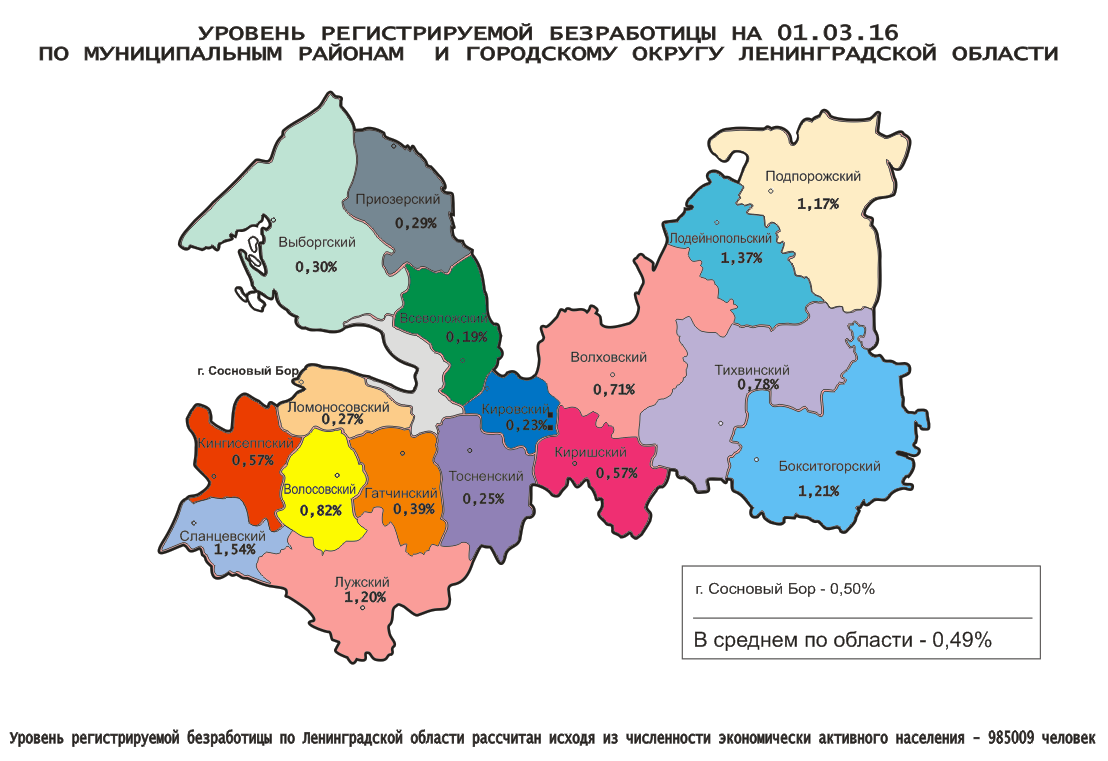 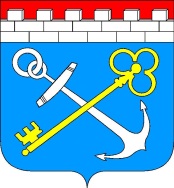 АДМИНИСТРАЦИЯ ЛЕНИНГРАДСКОЙ ОБЛАСТИКОМИТЕТ ПО ТРУДУ И ЗАНЯТОСТИ НАСЕЛЕНИЯ ЛЕНИНГРАДСКОЙ ОБЛАСТИИ Н Ф О Р М А Ц И Яо развитии рынка трудаЛенинградской областив феврале 2016 года2016монтажник – 1047продавец – 233тракторист – 89слесарь – 628сварщик – 230электромонтажник – 81швея – 520электрик, электромонтер – 204плотник – 52водитель – 470каменщик – 170токарь – 38оператор – 369повар – 121фрезеровщик – 28машинист – 259станочник – 108столяр – 20стропальщик – 250маляр, штукатур – 98врач – 659техник – 132бухгалтер – 46медицинская сестра – 392педагог (преподаватель, учитель) – 124воспитатель – 46инженер – 381полицейский (следователь) – 116охранник – 41военнослужащий – 364менеджер – 110инспектор – 25мастер – 202технолог – 78экономист – 18агент – 181кассир – 58администратор – 17фельдшер – 160механик – 52рабочие (включая подсобных рабочих, кухонных рабочих, дорожных рабочих, рабочих) – 749рабочие (включая подсобных рабочих, кухонных рабочих, дорожных рабочих, рабочих) – 749рабочие (включая подсобных рабочих, кухонных рабочих, дорожных рабочих, рабочих) – 749стрелок – 370грузчик – 55санитар – 24уборщик – 222дворник – 50кладовщик – 23укладчик (упаковщик) – 100животновод – 34мойщик – 22монтер (пути) – 90сортировщик – 29сторож (вахтер) – 21овощевод – 64помощник воспитателя – 29почтальон – 20Ниже среднеобластного 
(менее 0,49%)Ниже среднеобластного 
(менее 0,49%)Ниже среднеобластного 
(менее 0,49%)Выше среднеобластного (более 0,49%)Выше среднеобластного (более 0,49%)Выше среднеобластного (более 0,49%)Выше среднеобластного (более 0,49%)Выше среднеобластного (более 0,49%)Выше среднеобластного (более 0,49%)от 0,49% до 1%от 0,49% до 1%от 0,49% до 1%более 1% более 1% более 1% №п/пМуниципальныерайоны,городской округУровеньрег. без-работицы, %№п/пМуниципальныерайоны,городской округУровеньрег. без-работицы, %№п/пМуниципальныерайоны,городской округУровеньрег. без-работицы, %1.Всеволожский0,191.Сосновоборский0,501.Сланцевский1,542.Кировский0,232.Кингисеппский0,572.Лодейнопольский1,373.Тосненский0,253.Киришский0,573.Бокситогорский1,214.Ломоносовский0,274.Волховский0,714.Лужский1,205.Приозерский0,295.Тихвинский0,785.Подпорожский1,176.Выборгский0,306.Волосовский0,827.Гатчинский0,39№№№МуниципальныеМуниципальныеМуниципальныеМуниципальныеЯнварьЯнварьЯнварьЯнварьЯнварьЯнварьЯнварьЯнварьЯнварьЯнварьЯнварьЯнварьЯнварьЯнварьЯнварьЯнварьЯнварьЯнварьЯнварьЯнварьЯнварьЯнварьЯнварьЯнварьЯнварьЯнварьФевральФевральФевральФевральФевральФевральФевральФевральФевральФевральФевральФевральФевральФевральФевральФевральФевральФевральФевральФевральп/пп/пп/прайоны, городской округрайоны, городской округрайоны, городской округрайоны, городской округКоличествоКоличествоКоличествоКоличествоКоличествоКоличествоОбратились за госуслугой по:Обратились за госуслугой по:Обратились за госуслугой по:Обратились за госуслугой по:Обратились за госуслугой по:Обратились за госуслугой по:Обратились за госуслугой по:Обратились за госуслугой по:Обратились за госуслугой по:Обратились за госуслугой по:Обратились за госуслугой по:Обратились за госуслугой по:Обратились за госуслугой по:Обратились за госуслугой по:Обратились за госуслугой по:Обратились за госуслугой по:Обратились за госуслугой по:Обратились за госуслугой по:Обратились за госуслугой по:Обратились за госуслугой по:КоличествоКоличествоКоличествоКоличествоОбратились за госуслугой по:Обратились за госуслугой по:Обратились за госуслугой по:Обратились за госуслугой по:Обратились за госуслугой по:Обратились за госуслугой по:Обратились за госуслугой по:Обратились за госуслугой по:Обратились за госуслугой по:Обратились за госуслугой по:Обратились за госуслугой по:Обратились за госуслугой по:Обратились за госуслугой по:Обратились за госуслугой по:Обратились за госуслугой по:Обратились за госуслугой по:заявлений граждан о предоставлении госуслуг, (ед.)заявлений граждан о предоставлении госуслуг, (ед.)заявлений граждан о предоставлении госуслуг, (ед.)заявлений граждан о предоставлении госуслуг, (ед.)заявлений граждан о предоставлении госуслуг, (ед.)заявлений граждан о предоставлении госуслуг, (ед.)содействию в поиске подходящей работы, (чел.)содействию в поиске подходящей работы, (чел.)содействию в поиске подходящей работы, (чел.)содействию в поиске подходящей работы, (чел.)содействию в поиске подходящей работы, (чел.)профориентации, (чел.)профориентации, (чел.)профориентации, (чел.)профориентации, (чел.)профориентации, (чел.)профориентации, (чел.)профориентации, (чел.)профориентации, (чел.)профориентации, (чел.)информированию о положении на рынке труда, (чел.)информированию о положении на рынке труда, (чел.)информированию о положении на рынке труда, (чел.)информированию о положении на рынке труда, (чел.)информированию о положении на рынке труда, (чел.)информированию о положении на рынке труда, (чел.)заявлений граждан о предоставлении госуслуг, (ед.)заявлений граждан о предоставлении госуслуг, (ед.)заявлений граждан о предоставлении госуслуг, (ед.)заявлений граждан о предоставлении госуслуг, (ед.)содействию в поиске подходящей работы, (чел.)содействию в поиске подходящей работы, (чел.)содействию в поиске подходящей работы, (чел.)содействию в поиске подходящей работы, (чел.)содействию в поиске подходящей работы, (чел.)содействию в поиске подходящей работы, (чел.)профориентации, (чел.)профориентации, (чел.)профориентации, (чел.)профориентации, (чел.)профориентации, (чел.)информированию о положении на рынке труда, (чел.)информированию о положении на рынке труда, (чел.)информированию о положении на рынке труда, (чел.)информированию о положении на рынке труда, (чел.)информированию о положении на рынке труда, (чел.)гр.5:   гр.1, %гр.5:   гр.1, %АААВВВВ1111112222233333333344444455556666667777788888991.1.1.Бокситогорский Бокситогорский Бокситогорский Бокситогорский 31331331331331331315815815815815877777777714314314314314314333333333333314714714714714714711111138138138138138106,4106,42.2.2.Волосовский Волосовский Волосовский Волосовский 3793793793793793798686868686252525252525252525246246246246246246414414414414747474747474108108108108108196196196196196109,2109,23.3.3.Волховский Волховский Волховский Волховский 32832832832832832815315315315315322222222215715715715715715739539539539516416416416416416411111172172172172172120,4120,44.4.4.Всеволожский Всеволожский Всеволожский Всеволожский 22122122122122122192929292923333333333333333337979797979794034034034031931931931931931933636363636135135135135135182,4182,45.5.5.Выборгский Выборгский Выборгский Выборгский 18918918918918918988888888884444444448787878787873053053053051131131131131131133535353535113113113113113161,4161,46.6.6.Гатчинский Гатчинский Гатчинский Гатчинский 3473473473473473471361361361361360000000002102102102102102104184184184181761761761761761762020202020215215215215215120,5120,57.7.7.КингисеппскийКингисеппскийКингисеппскийКингисеппский33133133133133133189898989891010101010101010102172172172172172174314314314311751751751751751754848484848173173173173173130,5130,58.8.8.Киришский Киришский Киришский Киришский 2552552552552552557070707070353535353535353535143143143143143143422422422422125125125125125125106106106106106178178178178178165,5165,59.9.9.Кировский Кировский Кировский Кировский 5757575757575050505050333333333000000152152152152909090909090212121212100000266,7266,710.10.10.Лодейнопольский Лодейнопольский Лодейнопольский Лодейнопольский 99999999999983838383831111111111515151515153733733733739494949494943030303030245245245245245376,8376,811.11.11.ЛомоносовскийЛомоносовскийЛомоносовскийЛомоносовский1481481481481481487171717171000000000727272727272154154154154767676767676222227373737373104,1104,112.12.12.Лужский Лужский Лужский Лужский 221221221221221221107107107107107333333333109109109109109109400400400400117117117117117117115115115115115115115115115115181,0181,013.13.13.Подпорожский Подпорожский Подпорожский Подпорожский 2482482482482482487777777777717171717171717171717171717171305305305305737373737373101101101101101104104104104104123,0123,014.14.14.Приозерский Приозерский Приозерский Приозерский 242424242424202020202000000000044444441414141252525252525000001010101010170,8170,815.15.15.Сланцевский Сланцевский Сланцевский Сланцевский 20120120120120120182828282822020202020202020208282828282823153153153151171171171171171174343434343117117117117117156,7156,716.16.16.Cосновоборский г.о.Cосновоборский г.о.Cосновоборский г.о.Cосновоборский г.о.136136136136136136595959595920202020202020202051515151515120320320320386868686868625252525256969696969149,3149,317.17.17.Тихвинский Тихвинский Тихвинский Тихвинский 3483483483483483481691691691691692323232323232323231541541541541541544324324324321861861861861861868383838383157157157157157124,1124,118.18.18.Тосненский Тосненский Тосненский Тосненский 120120120120120120565656565618181818181818181845454545454518118118118184848484848415151515156161616161150,8150,8Итого по областиИтого по областиИтого по областиИтого по области39653965396539653965396516461646164616461646275275275275275275275275275188518851885188518851885567756775677567721152115211521152115211579079079079079022712271227122712271143,2143,2ЧИСЛЕННОСТЬ ГРАЖДАН, ОБРАТИВШИХСЯ ЗА СОДЕЙСТВИЕМ В ПОИСКЕ ПОДХОДЯЩЕЙ РАБОТЫ, 
ТЕКУЩИЙ СПРОС НА РАБОЧУЮ СИЛУЧИСЛЕННОСТЬ ГРАЖДАН, ОБРАТИВШИХСЯ ЗА СОДЕЙСТВИЕМ В ПОИСКЕ ПОДХОДЯЩЕЙ РАБОТЫ, 
ТЕКУЩИЙ СПРОС НА РАБОЧУЮ СИЛУЧИСЛЕННОСТЬ ГРАЖДАН, ОБРАТИВШИХСЯ ЗА СОДЕЙСТВИЕМ В ПОИСКЕ ПОДХОДЯЩЕЙ РАБОТЫ, 
ТЕКУЩИЙ СПРОС НА РАБОЧУЮ СИЛУЧИСЛЕННОСТЬ ГРАЖДАН, ОБРАТИВШИХСЯ ЗА СОДЕЙСТВИЕМ В ПОИСКЕ ПОДХОДЯЩЕЙ РАБОТЫ, 
ТЕКУЩИЙ СПРОС НА РАБОЧУЮ СИЛУЧИСЛЕННОСТЬ ГРАЖДАН, ОБРАТИВШИХСЯ ЗА СОДЕЙСТВИЕМ В ПОИСКЕ ПОДХОДЯЩЕЙ РАБОТЫ, 
ТЕКУЩИЙ СПРОС НА РАБОЧУЮ СИЛУЧИСЛЕННОСТЬ ГРАЖДАН, ОБРАТИВШИХСЯ ЗА СОДЕЙСТВИЕМ В ПОИСКЕ ПОДХОДЯЩЕЙ РАБОТЫ, 
ТЕКУЩИЙ СПРОС НА РАБОЧУЮ СИЛУЧИСЛЕННОСТЬ ГРАЖДАН, ОБРАТИВШИХСЯ ЗА СОДЕЙСТВИЕМ В ПОИСКЕ ПОДХОДЯЩЕЙ РАБОТЫ, 
ТЕКУЩИЙ СПРОС НА РАБОЧУЮ СИЛУЧИСЛЕННОСТЬ ГРАЖДАН, ОБРАТИВШИХСЯ ЗА СОДЕЙСТВИЕМ В ПОИСКЕ ПОДХОДЯЩЕЙ РАБОТЫ, 
ТЕКУЩИЙ СПРОС НА РАБОЧУЮ СИЛУЧИСЛЕННОСТЬ ГРАЖДАН, ОБРАТИВШИХСЯ ЗА СОДЕЙСТВИЕМ В ПОИСКЕ ПОДХОДЯЩЕЙ РАБОТЫ, 
ТЕКУЩИЙ СПРОС НА РАБОЧУЮ СИЛУЧИСЛЕННОСТЬ ГРАЖДАН, ОБРАТИВШИХСЯ ЗА СОДЕЙСТВИЕМ В ПОИСКЕ ПОДХОДЯЩЕЙ РАБОТЫ, 
ТЕКУЩИЙ СПРОС НА РАБОЧУЮ СИЛУЧИСЛЕННОСТЬ ГРАЖДАН, ОБРАТИВШИХСЯ ЗА СОДЕЙСТВИЕМ В ПОИСКЕ ПОДХОДЯЩЕЙ РАБОТЫ, 
ТЕКУЩИЙ СПРОС НА РАБОЧУЮ СИЛУЧИСЛЕННОСТЬ ГРАЖДАН, ОБРАТИВШИХСЯ ЗА СОДЕЙСТВИЕМ В ПОИСКЕ ПОДХОДЯЩЕЙ РАБОТЫ, 
ТЕКУЩИЙ СПРОС НА РАБОЧУЮ СИЛУЧИСЛЕННОСТЬ ГРАЖДАН, ОБРАТИВШИХСЯ ЗА СОДЕЙСТВИЕМ В ПОИСКЕ ПОДХОДЯЩЕЙ РАБОТЫ, 
ТЕКУЩИЙ СПРОС НА РАБОЧУЮ СИЛУЧИСЛЕННОСТЬ ГРАЖДАН, ОБРАТИВШИХСЯ ЗА СОДЕЙСТВИЕМ В ПОИСКЕ ПОДХОДЯЩЕЙ РАБОТЫ, 
ТЕКУЩИЙ СПРОС НА РАБОЧУЮ СИЛУЧИСЛЕННОСТЬ ГРАЖДАН, ОБРАТИВШИХСЯ ЗА СОДЕЙСТВИЕМ В ПОИСКЕ ПОДХОДЯЩЕЙ РАБОТЫ, 
ТЕКУЩИЙ СПРОС НА РАБОЧУЮ СИЛУЧИСЛЕННОСТЬ ГРАЖДАН, ОБРАТИВШИХСЯ ЗА СОДЕЙСТВИЕМ В ПОИСКЕ ПОДХОДЯЩЕЙ РАБОТЫ, 
ТЕКУЩИЙ СПРОС НА РАБОЧУЮ СИЛУЧИСЛЕННОСТЬ ГРАЖДАН, ОБРАТИВШИХСЯ ЗА СОДЕЙСТВИЕМ В ПОИСКЕ ПОДХОДЯЩЕЙ РАБОТЫ, 
ТЕКУЩИЙ СПРОС НА РАБОЧУЮ СИЛУЧИСЛЕННОСТЬ ГРАЖДАН, ОБРАТИВШИХСЯ ЗА СОДЕЙСТВИЕМ В ПОИСКЕ ПОДХОДЯЩЕЙ РАБОТЫ, 
ТЕКУЩИЙ СПРОС НА РАБОЧУЮ СИЛУЧИСЛЕННОСТЬ ГРАЖДАН, ОБРАТИВШИХСЯ ЗА СОДЕЙСТВИЕМ В ПОИСКЕ ПОДХОДЯЩЕЙ РАБОТЫ, 
ТЕКУЩИЙ СПРОС НА РАБОЧУЮ СИЛУЧИСЛЕННОСТЬ ГРАЖДАН, ОБРАТИВШИХСЯ ЗА СОДЕЙСТВИЕМ В ПОИСКЕ ПОДХОДЯЩЕЙ РАБОТЫ, 
ТЕКУЩИЙ СПРОС НА РАБОЧУЮ СИЛУЧИСЛЕННОСТЬ ГРАЖДАН, ОБРАТИВШИХСЯ ЗА СОДЕЙСТВИЕМ В ПОИСКЕ ПОДХОДЯЩЕЙ РАБОТЫ, 
ТЕКУЩИЙ СПРОС НА РАБОЧУЮ СИЛУЧИСЛЕННОСТЬ ГРАЖДАН, ОБРАТИВШИХСЯ ЗА СОДЕЙСТВИЕМ В ПОИСКЕ ПОДХОДЯЩЕЙ РАБОТЫ, 
ТЕКУЩИЙ СПРОС НА РАБОЧУЮ СИЛУЧИСЛЕННОСТЬ ГРАЖДАН, ОБРАТИВШИХСЯ ЗА СОДЕЙСТВИЕМ В ПОИСКЕ ПОДХОДЯЩЕЙ РАБОТЫ, 
ТЕКУЩИЙ СПРОС НА РАБОЧУЮ СИЛУЧИСЛЕННОСТЬ ГРАЖДАН, ОБРАТИВШИХСЯ ЗА СОДЕЙСТВИЕМ В ПОИСКЕ ПОДХОДЯЩЕЙ РАБОТЫ, 
ТЕКУЩИЙ СПРОС НА РАБОЧУЮ СИЛУЧИСЛЕННОСТЬ ГРАЖДАН, ОБРАТИВШИХСЯ ЗА СОДЕЙСТВИЕМ В ПОИСКЕ ПОДХОДЯЩЕЙ РАБОТЫ, 
ТЕКУЩИЙ СПРОС НА РАБОЧУЮ СИЛУЧИСЛЕННОСТЬ ГРАЖДАН, ОБРАТИВШИХСЯ ЗА СОДЕЙСТВИЕМ В ПОИСКЕ ПОДХОДЯЩЕЙ РАБОТЫ, 
ТЕКУЩИЙ СПРОС НА РАБОЧУЮ СИЛУЧИСЛЕННОСТЬ ГРАЖДАН, ОБРАТИВШИХСЯ ЗА СОДЕЙСТВИЕМ В ПОИСКЕ ПОДХОДЯЩЕЙ РАБОТЫ, 
ТЕКУЩИЙ СПРОС НА РАБОЧУЮ СИЛУЧИСЛЕННОСТЬ ГРАЖДАН, ОБРАТИВШИХСЯ ЗА СОДЕЙСТВИЕМ В ПОИСКЕ ПОДХОДЯЩЕЙ РАБОТЫ, 
ТЕКУЩИЙ СПРОС НА РАБОЧУЮ СИЛУЧИСЛЕННОСТЬ ГРАЖДАН, ОБРАТИВШИХСЯ ЗА СОДЕЙСТВИЕМ В ПОИСКЕ ПОДХОДЯЩЕЙ РАБОТЫ, 
ТЕКУЩИЙ СПРОС НА РАБОЧУЮ СИЛУЧИСЛЕННОСТЬ ГРАЖДАН, ОБРАТИВШИХСЯ ЗА СОДЕЙСТВИЕМ В ПОИСКЕ ПОДХОДЯЩЕЙ РАБОТЫ, 
ТЕКУЩИЙ СПРОС НА РАБОЧУЮ СИЛУЧИСЛЕННОСТЬ ГРАЖДАН, ОБРАТИВШИХСЯ ЗА СОДЕЙСТВИЕМ В ПОИСКЕ ПОДХОДЯЩЕЙ РАБОТЫ, 
ТЕКУЩИЙ СПРОС НА РАБОЧУЮ СИЛУЧИСЛЕННОСТЬ ГРАЖДАН, ОБРАТИВШИХСЯ ЗА СОДЕЙСТВИЕМ В ПОИСКЕ ПОДХОДЯЩЕЙ РАБОТЫ, 
ТЕКУЩИЙ СПРОС НА РАБОЧУЮ СИЛУЧИСЛЕННОСТЬ ГРАЖДАН, ОБРАТИВШИХСЯ ЗА СОДЕЙСТВИЕМ В ПОИСКЕ ПОДХОДЯЩЕЙ РАБОТЫ, 
ТЕКУЩИЙ СПРОС НА РАБОЧУЮ СИЛУЧИСЛЕННОСТЬ ГРАЖДАН, ОБРАТИВШИХСЯ ЗА СОДЕЙСТВИЕМ В ПОИСКЕ ПОДХОДЯЩЕЙ РАБОТЫ, 
ТЕКУЩИЙ СПРОС НА РАБОЧУЮ СИЛУЧИСЛЕННОСТЬ ГРАЖДАН, ОБРАТИВШИХСЯ ЗА СОДЕЙСТВИЕМ В ПОИСКЕ ПОДХОДЯЩЕЙ РАБОТЫ, 
ТЕКУЩИЙ СПРОС НА РАБОЧУЮ СИЛУЧИСЛЕННОСТЬ ГРАЖДАН, ОБРАТИВШИХСЯ ЗА СОДЕЙСТВИЕМ В ПОИСКЕ ПОДХОДЯЩЕЙ РАБОТЫ, 
ТЕКУЩИЙ СПРОС НА РАБОЧУЮ СИЛУЧИСЛЕННОСТЬ ГРАЖДАН, ОБРАТИВШИХСЯ ЗА СОДЕЙСТВИЕМ В ПОИСКЕ ПОДХОДЯЩЕЙ РАБОТЫ, 
ТЕКУЩИЙ СПРОС НА РАБОЧУЮ СИЛУЧИСЛЕННОСТЬ ГРАЖДАН, ОБРАТИВШИХСЯ ЗА СОДЕЙСТВИЕМ В ПОИСКЕ ПОДХОДЯЩЕЙ РАБОТЫ, 
ТЕКУЩИЙ СПРОС НА РАБОЧУЮ СИЛУЧИСЛЕННОСТЬ ГРАЖДАН, ОБРАТИВШИХСЯ ЗА СОДЕЙСТВИЕМ В ПОИСКЕ ПОДХОДЯЩЕЙ РАБОТЫ, 
ТЕКУЩИЙ СПРОС НА РАБОЧУЮ СИЛУЧИСЛЕННОСТЬ ГРАЖДАН, ОБРАТИВШИХСЯ ЗА СОДЕЙСТВИЕМ В ПОИСКЕ ПОДХОДЯЩЕЙ РАБОТЫ, 
ТЕКУЩИЙ СПРОС НА РАБОЧУЮ СИЛУЧИСЛЕННОСТЬ ГРАЖДАН, ОБРАТИВШИХСЯ ЗА СОДЕЙСТВИЕМ В ПОИСКЕ ПОДХОДЯЩЕЙ РАБОТЫ, 
ТЕКУЩИЙ СПРОС НА РАБОЧУЮ СИЛУЧИСЛЕННОСТЬ ГРАЖДАН, ОБРАТИВШИХСЯ ЗА СОДЕЙСТВИЕМ В ПОИСКЕ ПОДХОДЯЩЕЙ РАБОТЫ, 
ТЕКУЩИЙ СПРОС НА РАБОЧУЮ СИЛУЧИСЛЕННОСТЬ ГРАЖДАН, ОБРАТИВШИХСЯ ЗА СОДЕЙСТВИЕМ В ПОИСКЕ ПОДХОДЯЩЕЙ РАБОТЫ, 
ТЕКУЩИЙ СПРОС НА РАБОЧУЮ СИЛУЧИСЛЕННОСТЬ ГРАЖДАН, ОБРАТИВШИХСЯ ЗА СОДЕЙСТВИЕМ В ПОИСКЕ ПОДХОДЯЩЕЙ РАБОТЫ, 
ТЕКУЩИЙ СПРОС НА РАБОЧУЮ СИЛУЧИСЛЕННОСТЬ ГРАЖДАН, ОБРАТИВШИХСЯ ЗА СОДЕЙСТВИЕМ В ПОИСКЕ ПОДХОДЯЩЕЙ РАБОТЫ, 
ТЕКУЩИЙ СПРОС НА РАБОЧУЮ СИЛУЧИСЛЕННОСТЬ ГРАЖДАН, ОБРАТИВШИХСЯ ЗА СОДЕЙСТВИЕМ В ПОИСКЕ ПОДХОДЯЩЕЙ РАБОТЫ, 
ТЕКУЩИЙ СПРОС НА РАБОЧУЮ СИЛУЧИСЛЕННОСТЬ ГРАЖДАН, ОБРАТИВШИХСЯ ЗА СОДЕЙСТВИЕМ В ПОИСКЕ ПОДХОДЯЩЕЙ РАБОТЫ, 
ТЕКУЩИЙ СПРОС НА РАБОЧУЮ СИЛУЧИСЛЕННОСТЬ ГРАЖДАН, ОБРАТИВШИХСЯ ЗА СОДЕЙСТВИЕМ В ПОИСКЕ ПОДХОДЯЩЕЙ РАБОТЫ, 
ТЕКУЩИЙ СПРОС НА РАБОЧУЮ СИЛУЧИСЛЕННОСТЬ ГРАЖДАН, ОБРАТИВШИХСЯ ЗА СОДЕЙСТВИЕМ В ПОИСКЕ ПОДХОДЯЩЕЙ РАБОТЫ, 
ТЕКУЩИЙ СПРОС НА РАБОЧУЮ СИЛУЧИСЛЕННОСТЬ ГРАЖДАН, ОБРАТИВШИХСЯ ЗА СОДЕЙСТВИЕМ В ПОИСКЕ ПОДХОДЯЩЕЙ РАБОТЫ, 
ТЕКУЩИЙ СПРОС НА РАБОЧУЮ СИЛУЧИСЛЕННОСТЬ ГРАЖДАН, ОБРАТИВШИХСЯ ЗА СОДЕЙСТВИЕМ В ПОИСКЕ ПОДХОДЯЩЕЙ РАБОТЫ, 
ТЕКУЩИЙ СПРОС НА РАБОЧУЮ СИЛУЧИСЛЕННОСТЬ ГРАЖДАН, ОБРАТИВШИХСЯ ЗА СОДЕЙСТВИЕМ В ПОИСКЕ ПОДХОДЯЩЕЙ РАБОТЫ, 
ТЕКУЩИЙ СПРОС НА РАБОЧУЮ СИЛУЧИСЛЕННОСТЬ ГРАЖДАН, ОБРАТИВШИХСЯ ЗА СОДЕЙСТВИЕМ В ПОИСКЕ ПОДХОДЯЩЕЙ РАБОТЫ, 
ТЕКУЩИЙ СПРОС НА РАБОЧУЮ СИЛУТаблица 2Таблица 2Таблица 2Таблица 2Таблица 2Таблица 2Таблица 2Таблица 2Таблица 2Таблица 2Таблица 2Таблица 2Таблица 2Таблица 2№№№МуниципальныеМуниципальныеМуниципальныеМуниципальныеЧисленность граждан, обратившихся за содействием в поиске подходящей работы:Численность граждан, обратившихся за содействием в поиске подходящей работы:Численность граждан, обратившихся за содействием в поиске подходящей работы:Численность граждан, обратившихся за содействием в поиске подходящей работы:Численность граждан, обратившихся за содействием в поиске подходящей работы:Численность граждан, обратившихся за содействием в поиске подходящей работы:Численность граждан, обратившихся за содействием в поиске подходящей работы:Численность граждан, обратившихся за содействием в поиске подходящей работы:Численность граждан, обратившихся за содействием в поиске подходящей работы:Численность граждан, обратившихся за содействием в поиске подходящей работы:Численность граждан, обратившихся за содействием в поиске подходящей работы:Численность граждан, обратившихся за содействием в поиске подходящей работы:Численность граждан, обратившихся за содействием в поиске подходящей работы:Численность граждан, обратившихся за содействием в поиске подходящей работы:Численность граждан, обратившихся за содействием в поиске подходящей работы:Численность граждан, обратившихся за содействием в поиске подходящей работы:Численность граждан, обратившихся за содействием в поиске подходящей работы:Численность граждан, обратившихся за содействием в поиске подходящей работы:Численность граждан, обратившихся за содействием в поиске подходящей работы:Численность граждан, обратившихся за содействием в поиске подходящей работы:Численность граждан, обратившихся за содействием в поиске подходящей работы:Численность граждан, обратившихся за содействием в поиске подходящей работы:Численность граждан, обратившихся за содействием в поиске подходящей работы:Численность граждан, обратившихся за содействием в поиске подходящей работы:Численность граждан, обратившихся за содействием в поиске подходящей работы:Численность граждан, обратившихся за содействием в поиске подходящей работы:Численность граждан, обратившихся за содействием в поиске подходящей работы:Численность граждан, обратившихся за содействием в поиске подходящей работы:Численность граждан, обратившихся за содействием в поиске подходящей работы:Численность граждан, обратившихся за содействием в поиске подходящей работы:Численность граждан, обратившихся за содействием в поиске подходящей работы:Текущий спрос на рабочуюТекущий спрос на рабочуюТекущий спрос на рабочуюТекущий спрос на рабочуюТекущий спрос на рабочуюТекущий спрос на рабочуюТекущий спрос на рабочуюТекущий спрос на рабочуюТекущий спрос на рабочуюТекущий спрос на рабочуюТекущий спрос на рабочуюТекущий спрос на рабочуюТекущий спрос на рабочуюТекущий спрос на рабочуюТекущий спрос на рабочуюп/пп/пп/прайоны, городской округ районы, городской округ районы, городской округ районы, городской округ Поставлено на учет, (чел.)Поставлено на учет, (чел.)Поставлено на учет, (чел.)Поставлено на учет, (чел.)Поставлено на учет, (чел.)Поставлено на учет, (чел.)Поставлено на учет, (чел.)Поставлено на учет, (чел.)Поставлено на учет, (чел.)Поставлено на учет, (чел.)Поставлено на учет, (чел.)Поставлено на учет, (чел.)Поставлено на учет, (чел.)Поставлено на учет, (чел.)Поставлено на учет, (чел.)Состоит на учете, (чел.)Состоит на учете, (чел.)Состоит на учете, (чел.)Состоит на учете, (чел.)Состоит на учете, (чел.)Состоит на учете, (чел.)Состоит на учете, (чел.)Состоит на учете, (чел.)Состоит на учете, (чел.)Состоит на учете, (чел.)Состоит на учете, (чел.)Состоит на учете, (чел.)Состоит на учете, (чел.)Состоит на учете, (чел.)Состоит на учете, (чел.)Состоит на учете, (чел.)силу (вакансии) на, (ед.)силу (вакансии) на, (ед.)силу (вакансии) на, (ед.)силу (вакансии) на, (ед.)силу (вакансии) на, (ед.)силу (вакансии) на, (ед.)силу (вакансии) на, (ед.)силу (вакансии) на, (ед.)силу (вакансии) на, (ед.)силу (вакансии) на, (ед.)силу (вакансии) на, (ед.)силу (вакансии) на, (ед.)силу (вакансии) на, (ед.)силу (вакансии) на, (ед.)силу (вакансии) на, (ед.)январьянварьянварьянварьянварьфевральфевральфевральфевральфевральфевральгр.2:гр.1,%гр.2:гр.1,%гр.2:гр.1,%гр.2:гр.1,%01.02.201601.02.201601.02.201601.02.201601.02.201601.02.201601.03.201601.03.201601.03.201601.03.201601.03.2016гр.5:гр.4,%гр.5:гр.4,%гр.5:гр.4,%гр.5:гр.4,%гр.5:гр.4,%01.02.201601.02.201601.02.201601.02.201601.02.201601.02.201601.03.201601.03.201601.03.201601.03.2016гр.8:гр.7,%гр.8:гр.7,%гр.8:гр.7,%гр.8:гр.7,%гр.8:гр.7,%АААBBBB11111222222333344444455555666667777778888999991.1.1.Бокситогорский Бокситогорский Бокситогорский Бокситогорский 15815815815815814714714714714714793,093,093,093,0422422422422422422428428428428428101,4101,4101,4101,4101,418718718718718718715415415415482,482,482,482,482,42.2.2.Волосовский Волосовский Волосовский Волосовский 868686868674747474747486,086,086,086,025825825825825825825325325325325398,198,198,198,198,1183183183183183183207207207207113,1113,1113,1113,1113,13.3.3.Волховский Волховский Волховский Волховский 153153153153153164164164164164164107,2107,2107,2107,2480480480480480480499499499499499104,0104,0104,0104,0104,0514514514514514514519519519519101,0101,0101,0101,0101,04.4.4.Всеволожский Всеволожский Всеволожский Всеволожский 9292929292193193193193193193209,8209,8209,8209,8642642642642642642721721721721721112,3112,3112,3112,3112,3255525552555255525552555238223822382238293,293,293,293,293,25.5.5.Выборгский Выборгский Выборгский Выборгский 8888888888113113113113113113128,4128,4128,4128,441541541541541541539739739739739795,795,795,795,795,798398398398398398385585585585587,087,087,087,087,06.6.6.Гатчинский Гатчинский Гатчинский Гатчинский 136136136136136176176176176176176129,4129,4129,4129,4721721721721721721736736736736736102,1102,1102,1102,1102,1665665665665665665693693693693104,2104,2104,2104,2104,27.7.7.Кингисеппский Кингисеппский Кингисеппский Кингисеппский 8989898989175175175175175175196,6196,6196,6196,6285285285285285285321321321321321112,6112,6112,6112,6112,61087108710871087108710871947194719471947179,1179,1179,1179,1179,18.8.8.Киришский Киришский Киришский Киришский 7070707070125125125125125125178,6178,6178,6178,6229229229229229229292292292292292127,5127,5127,5127,5127,535835835835835835834634634634696,696,696,696,696,69.9.9.Кировский Кировский Кировский Кировский 5050505050909090909090180,0180,0180,0180,0176176176176176176179179179179179101,7101,7101,7101,7101,780980980980980980975675675675693,493,493,493,493,410.10.10.Лодейнопольский Лодейнопольский Лодейнопольский Лодейнопольский 8383838383949494949494113,3113,3113,3113,3262262262262262262283283283283283108,0108,0108,0108,0108,07373737373736363636386,386,386,386,386,311.11.11.ЛомоносовскийЛомоносовскийЛомоносовскийЛомоносовский7171717171767676767676107,0107,0107,0107,015815815815815815815515515515515598,198,198,198,198,1316316316316316316374374374374118,4118,4118,4118,4118,412.12.12.Лужский Лужский Лужский Лужский 107107107107107117117117117117117109,3109,3109,3109,3415415415415415415450450450450450108,4108,4108,4108,4108,4579579579579579579595595595595102,8102,8102,8102,8102,813.13.13.Подпорожский Подпорожский Подпорожский Подпорожский 777777777773737373737394,894,894,894,8241241241241241241247247247247247102,5102,5102,5102,5102,523023023023023023021421421421493,093,093,093,093,014.14.14.Приозерский Приозерский Приозерский Приозерский 2020202020252525252525125,0125,0125,0125,010810810810810810810710710710710799,199,199,199,199,128528528528528528527127127127195,195,195,195,195,115.15.15.Сланцевский Сланцевский Сланцевский Сланцевский 8282828282117117117117117117142,7142,7142,7142,7407407407407407407425425425425425104,4104,4104,4104,4104,413813813813813813812612612612691,391,391,391,391,316.16.16.Cосновоборский г.о.Cосновоборский г.о.Cосновоборский г.о.Cосновоборский г.о.5959595959868686868686145,8145,8145,8145,827227227227227227227127127127127199,699,699,699,699,61395139513951395139513951421142114211421101,9101,9101,9101,9101,917.17.17.Тихвинский Тихвинский Тихвинский Тихвинский 169169169169169186186186186186186110,1110,1110,1110,1484484484484484484510510510510510105,4105,4105,4105,4105,41163116311631163116311631726172617261726148,4148,4148,4148,4148,418.18.18.Тосненский Тосненский Тосненский Тосненский 5656565656848484848484150,0150,0150,0150,0263263263263263263265265265265265100,8100,8100,8100,8100,811381138113811381138113898898898898886,886,886,886,886,8Итого по областиИтого по областиИтого по областиИтого по области16461646164616461646211521152115211521152115128,5128,5128,5128,562386238623862386238623865396539653965396539104,8104,8104,8104,8104,812658126581265812658126581265813637136371363713637107,7107,7107,7107,7107,7КОЛИЧЕСТВО ПРЕДПРИЯТИЙ И ДВИЖЕНИЕ ЗАЯВЛЕННЫХ ИМИ ВАКАНСИЙ В МУНИЦИПАЛЬНЫХ РАЙОНАХ И ГОРОДСКОМ ОКРУГЕ  ЛЕНИНГРАДСКОЙ ОБЛАСТИ Таблица 3КОЛИЧЕСТВО ПРЕДПРИЯТИЙ И ДВИЖЕНИЕ ЗАЯВЛЕННЫХ ИМИ ВАКАНСИЙ В МУНИЦИПАЛЬНЫХ РАЙОНАХ И ГОРОДСКОМ ОКРУГЕ  ЛЕНИНГРАДСКОЙ ОБЛАСТИ Таблица 3КОЛИЧЕСТВО ПРЕДПРИЯТИЙ И ДВИЖЕНИЕ ЗАЯВЛЕННЫХ ИМИ ВАКАНСИЙ В МУНИЦИПАЛЬНЫХ РАЙОНАХ И ГОРОДСКОМ ОКРУГЕ  ЛЕНИНГРАДСКОЙ ОБЛАСТИ Таблица 3КОЛИЧЕСТВО ПРЕДПРИЯТИЙ И ДВИЖЕНИЕ ЗАЯВЛЕННЫХ ИМИ ВАКАНСИЙ В МУНИЦИПАЛЬНЫХ РАЙОНАХ И ГОРОДСКОМ ОКРУГЕ  ЛЕНИНГРАДСКОЙ ОБЛАСТИ Таблица 3КОЛИЧЕСТВО ПРЕДПРИЯТИЙ И ДВИЖЕНИЕ ЗАЯВЛЕННЫХ ИМИ ВАКАНСИЙ В МУНИЦИПАЛЬНЫХ РАЙОНАХ И ГОРОДСКОМ ОКРУГЕ  ЛЕНИНГРАДСКОЙ ОБЛАСТИ Таблица 3КОЛИЧЕСТВО ПРЕДПРИЯТИЙ И ДВИЖЕНИЕ ЗАЯВЛЕННЫХ ИМИ ВАКАНСИЙ В МУНИЦИПАЛЬНЫХ РАЙОНАХ И ГОРОДСКОМ ОКРУГЕ  ЛЕНИНГРАДСКОЙ ОБЛАСТИ Таблица 3КОЛИЧЕСТВО ПРЕДПРИЯТИЙ И ДВИЖЕНИЕ ЗАЯВЛЕННЫХ ИМИ ВАКАНСИЙ В МУНИЦИПАЛЬНЫХ РАЙОНАХ И ГОРОДСКОМ ОКРУГЕ  ЛЕНИНГРАДСКОЙ ОБЛАСТИ Таблица 3КОЛИЧЕСТВО ПРЕДПРИЯТИЙ И ДВИЖЕНИЕ ЗАЯВЛЕННЫХ ИМИ ВАКАНСИЙ В МУНИЦИПАЛЬНЫХ РАЙОНАХ И ГОРОДСКОМ ОКРУГЕ  ЛЕНИНГРАДСКОЙ ОБЛАСТИ Таблица 3КОЛИЧЕСТВО ПРЕДПРИЯТИЙ И ДВИЖЕНИЕ ЗАЯВЛЕННЫХ ИМИ ВАКАНСИЙ В МУНИЦИПАЛЬНЫХ РАЙОНАХ И ГОРОДСКОМ ОКРУГЕ  ЛЕНИНГРАДСКОЙ ОБЛАСТИ Таблица 3КОЛИЧЕСТВО ПРЕДПРИЯТИЙ И ДВИЖЕНИЕ ЗАЯВЛЕННЫХ ИМИ ВАКАНСИЙ В МУНИЦИПАЛЬНЫХ РАЙОНАХ И ГОРОДСКОМ ОКРУГЕ  ЛЕНИНГРАДСКОЙ ОБЛАСТИ Таблица 3КОЛИЧЕСТВО ПРЕДПРИЯТИЙ И ДВИЖЕНИЕ ЗАЯВЛЕННЫХ ИМИ ВАКАНСИЙ В МУНИЦИПАЛЬНЫХ РАЙОНАХ И ГОРОДСКОМ ОКРУГЕ  ЛЕНИНГРАДСКОЙ ОБЛАСТИ Таблица 3КОЛИЧЕСТВО ПРЕДПРИЯТИЙ И ДВИЖЕНИЕ ЗАЯВЛЕННЫХ ИМИ ВАКАНСИЙ В МУНИЦИПАЛЬНЫХ РАЙОНАХ И ГОРОДСКОМ ОКРУГЕ  ЛЕНИНГРАДСКОЙ ОБЛАСТИ Таблица 3КОЛИЧЕСТВО ПРЕДПРИЯТИЙ И ДВИЖЕНИЕ ЗАЯВЛЕННЫХ ИМИ ВАКАНСИЙ В МУНИЦИПАЛЬНЫХ РАЙОНАХ И ГОРОДСКОМ ОКРУГЕ  ЛЕНИНГРАДСКОЙ ОБЛАСТИ Таблица 3КОЛИЧЕСТВО ПРЕДПРИЯТИЙ И ДВИЖЕНИЕ ЗАЯВЛЕННЫХ ИМИ ВАКАНСИЙ В МУНИЦИПАЛЬНЫХ РАЙОНАХ И ГОРОДСКОМ ОКРУГЕ  ЛЕНИНГРАДСКОЙ ОБЛАСТИ Таблица 3КОЛИЧЕСТВО ПРЕДПРИЯТИЙ И ДВИЖЕНИЕ ЗАЯВЛЕННЫХ ИМИ ВАКАНСИЙ В МУНИЦИПАЛЬНЫХ РАЙОНАХ И ГОРОДСКОМ ОКРУГЕ  ЛЕНИНГРАДСКОЙ ОБЛАСТИ Таблица 3КОЛИЧЕСТВО ПРЕДПРИЯТИЙ И ДВИЖЕНИЕ ЗАЯВЛЕННЫХ ИМИ ВАКАНСИЙ В МУНИЦИПАЛЬНЫХ РАЙОНАХ И ГОРОДСКОМ ОКРУГЕ  ЛЕНИНГРАДСКОЙ ОБЛАСТИ Таблица 3КОЛИЧЕСТВО ПРЕДПРИЯТИЙ И ДВИЖЕНИЕ ЗАЯВЛЕННЫХ ИМИ ВАКАНСИЙ В МУНИЦИПАЛЬНЫХ РАЙОНАХ И ГОРОДСКОМ ОКРУГЕ  ЛЕНИНГРАДСКОЙ ОБЛАСТИ Таблица 3КОЛИЧЕСТВО ПРЕДПРИЯТИЙ И ДВИЖЕНИЕ ЗАЯВЛЕННЫХ ИМИ ВАКАНСИЙ В МУНИЦИПАЛЬНЫХ РАЙОНАХ И ГОРОДСКОМ ОКРУГЕ  ЛЕНИНГРАДСКОЙ ОБЛАСТИ Таблица 3КОЛИЧЕСТВО ПРЕДПРИЯТИЙ И ДВИЖЕНИЕ ЗАЯВЛЕННЫХ ИМИ ВАКАНСИЙ В МУНИЦИПАЛЬНЫХ РАЙОНАХ И ГОРОДСКОМ ОКРУГЕ  ЛЕНИНГРАДСКОЙ ОБЛАСТИ Таблица 3КОЛИЧЕСТВО ПРЕДПРИЯТИЙ И ДВИЖЕНИЕ ЗАЯВЛЕННЫХ ИМИ ВАКАНСИЙ В МУНИЦИПАЛЬНЫХ РАЙОНАХ И ГОРОДСКОМ ОКРУГЕ  ЛЕНИНГРАДСКОЙ ОБЛАСТИ Таблица 3КОЛИЧЕСТВО ПРЕДПРИЯТИЙ И ДВИЖЕНИЕ ЗАЯВЛЕННЫХ ИМИ ВАКАНСИЙ В МУНИЦИПАЛЬНЫХ РАЙОНАХ И ГОРОДСКОМ ОКРУГЕ  ЛЕНИНГРАДСКОЙ ОБЛАСТИ Таблица 3КОЛИЧЕСТВО ПРЕДПРИЯТИЙ И ДВИЖЕНИЕ ЗАЯВЛЕННЫХ ИМИ ВАКАНСИЙ В МУНИЦИПАЛЬНЫХ РАЙОНАХ И ГОРОДСКОМ ОКРУГЕ  ЛЕНИНГРАДСКОЙ ОБЛАСТИ Таблица 3КОЛИЧЕСТВО ПРЕДПРИЯТИЙ И ДВИЖЕНИЕ ЗАЯВЛЕННЫХ ИМИ ВАКАНСИЙ В МУНИЦИПАЛЬНЫХ РАЙОНАХ И ГОРОДСКОМ ОКРУГЕ  ЛЕНИНГРАДСКОЙ ОБЛАСТИ Таблица 3КОЛИЧЕСТВО ПРЕДПРИЯТИЙ И ДВИЖЕНИЕ ЗАЯВЛЕННЫХ ИМИ ВАКАНСИЙ В МУНИЦИПАЛЬНЫХ РАЙОНАХ И ГОРОДСКОМ ОКРУГЕ  ЛЕНИНГРАДСКОЙ ОБЛАСТИ Таблица 3КОЛИЧЕСТВО ПРЕДПРИЯТИЙ И ДВИЖЕНИЕ ЗАЯВЛЕННЫХ ИМИ ВАКАНСИЙ В МУНИЦИПАЛЬНЫХ РАЙОНАХ И ГОРОДСКОМ ОКРУГЕ  ЛЕНИНГРАДСКОЙ ОБЛАСТИ Таблица 3КОЛИЧЕСТВО ПРЕДПРИЯТИЙ И ДВИЖЕНИЕ ЗАЯВЛЕННЫХ ИМИ ВАКАНСИЙ В МУНИЦИПАЛЬНЫХ РАЙОНАХ И ГОРОДСКОМ ОКРУГЕ  ЛЕНИНГРАДСКОЙ ОБЛАСТИ Таблица 3КОЛИЧЕСТВО ПРЕДПРИЯТИЙ И ДВИЖЕНИЕ ЗАЯВЛЕННЫХ ИМИ ВАКАНСИЙ В МУНИЦИПАЛЬНЫХ РАЙОНАХ И ГОРОДСКОМ ОКРУГЕ  ЛЕНИНГРАДСКОЙ ОБЛАСТИ Таблица 3КОЛИЧЕСТВО ПРЕДПРИЯТИЙ И ДВИЖЕНИЕ ЗАЯВЛЕННЫХ ИМИ ВАКАНСИЙ В МУНИЦИПАЛЬНЫХ РАЙОНАХ И ГОРОДСКОМ ОКРУГЕ  ЛЕНИНГРАДСКОЙ ОБЛАСТИ Таблица 3КОЛИЧЕСТВО ПРЕДПРИЯТИЙ И ДВИЖЕНИЕ ЗАЯВЛЕННЫХ ИМИ ВАКАНСИЙ В МУНИЦИПАЛЬНЫХ РАЙОНАХ И ГОРОДСКОМ ОКРУГЕ  ЛЕНИНГРАДСКОЙ ОБЛАСТИ Таблица 3КОЛИЧЕСТВО ПРЕДПРИЯТИЙ И ДВИЖЕНИЕ ЗАЯВЛЕННЫХ ИМИ ВАКАНСИЙ В МУНИЦИПАЛЬНЫХ РАЙОНАХ И ГОРОДСКОМ ОКРУГЕ  ЛЕНИНГРАДСКОЙ ОБЛАСТИ Таблица 3КОЛИЧЕСТВО ПРЕДПРИЯТИЙ И ДВИЖЕНИЕ ЗАЯВЛЕННЫХ ИМИ ВАКАНСИЙ В МУНИЦИПАЛЬНЫХ РАЙОНАХ И ГОРОДСКОМ ОКРУГЕ  ЛЕНИНГРАДСКОЙ ОБЛАСТИ Таблица 3КОЛИЧЕСТВО ПРЕДПРИЯТИЙ И ДВИЖЕНИЕ ЗАЯВЛЕННЫХ ИМИ ВАКАНСИЙ В МУНИЦИПАЛЬНЫХ РАЙОНАХ И ГОРОДСКОМ ОКРУГЕ  ЛЕНИНГРАДСКОЙ ОБЛАСТИ Таблица 3КОЛИЧЕСТВО ПРЕДПРИЯТИЙ И ДВИЖЕНИЕ ЗАЯВЛЕННЫХ ИМИ ВАКАНСИЙ В МУНИЦИПАЛЬНЫХ РАЙОНАХ И ГОРОДСКОМ ОКРУГЕ  ЛЕНИНГРАДСКОЙ ОБЛАСТИ Таблица 3КОЛИЧЕСТВО ПРЕДПРИЯТИЙ И ДВИЖЕНИЕ ЗАЯВЛЕННЫХ ИМИ ВАКАНСИЙ В МУНИЦИПАЛЬНЫХ РАЙОНАХ И ГОРОДСКОМ ОКРУГЕ  ЛЕНИНГРАДСКОЙ ОБЛАСТИ Таблица 3КОЛИЧЕСТВО ПРЕДПРИЯТИЙ И ДВИЖЕНИЕ ЗАЯВЛЕННЫХ ИМИ ВАКАНСИЙ В МУНИЦИПАЛЬНЫХ РАЙОНАХ И ГОРОДСКОМ ОКРУГЕ  ЛЕНИНГРАДСКОЙ ОБЛАСТИ Таблица 3КОЛИЧЕСТВО ПРЕДПРИЯТИЙ И ДВИЖЕНИЕ ЗАЯВЛЕННЫХ ИМИ ВАКАНСИЙ В МУНИЦИПАЛЬНЫХ РАЙОНАХ И ГОРОДСКОМ ОКРУГЕ  ЛЕНИНГРАДСКОЙ ОБЛАСТИ Таблица 3КОЛИЧЕСТВО ПРЕДПРИЯТИЙ И ДВИЖЕНИЕ ЗАЯВЛЕННЫХ ИМИ ВАКАНСИЙ В МУНИЦИПАЛЬНЫХ РАЙОНАХ И ГОРОДСКОМ ОКРУГЕ  ЛЕНИНГРАДСКОЙ ОБЛАСТИ Таблица 3КОЛИЧЕСТВО ПРЕДПРИЯТИЙ И ДВИЖЕНИЕ ЗАЯВЛЕННЫХ ИМИ ВАКАНСИЙ В МУНИЦИПАЛЬНЫХ РАЙОНАХ И ГОРОДСКОМ ОКРУГЕ  ЛЕНИНГРАДСКОЙ ОБЛАСТИ Таблица 3КОЛИЧЕСТВО ПРЕДПРИЯТИЙ И ДВИЖЕНИЕ ЗАЯВЛЕННЫХ ИМИ ВАКАНСИЙ В МУНИЦИПАЛЬНЫХ РАЙОНАХ И ГОРОДСКОМ ОКРУГЕ  ЛЕНИНГРАДСКОЙ ОБЛАСТИ Таблица 3КОЛИЧЕСТВО ПРЕДПРИЯТИЙ И ДВИЖЕНИЕ ЗАЯВЛЕННЫХ ИМИ ВАКАНСИЙ В МУНИЦИПАЛЬНЫХ РАЙОНАХ И ГОРОДСКОМ ОКРУГЕ  ЛЕНИНГРАДСКОЙ ОБЛАСТИ Таблица 3КОЛИЧЕСТВО ПРЕДПРИЯТИЙ И ДВИЖЕНИЕ ЗАЯВЛЕННЫХ ИМИ ВАКАНСИЙ В МУНИЦИПАЛЬНЫХ РАЙОНАХ И ГОРОДСКОМ ОКРУГЕ  ЛЕНИНГРАДСКОЙ ОБЛАСТИ Таблица 3КОЛИЧЕСТВО ПРЕДПРИЯТИЙ И ДВИЖЕНИЕ ЗАЯВЛЕННЫХ ИМИ ВАКАНСИЙ В МУНИЦИПАЛЬНЫХ РАЙОНАХ И ГОРОДСКОМ ОКРУГЕ  ЛЕНИНГРАДСКОЙ ОБЛАСТИ Таблица 3КОЛИЧЕСТВО ПРЕДПРИЯТИЙ И ДВИЖЕНИЕ ЗАЯВЛЕННЫХ ИМИ ВАКАНСИЙ В МУНИЦИПАЛЬНЫХ РАЙОНАХ И ГОРОДСКОМ ОКРУГЕ  ЛЕНИНГРАДСКОЙ ОБЛАСТИ Таблица 3КОЛИЧЕСТВО ПРЕДПРИЯТИЙ И ДВИЖЕНИЕ ЗАЯВЛЕННЫХ ИМИ ВАКАНСИЙ В МУНИЦИПАЛЬНЫХ РАЙОНАХ И ГОРОДСКОМ ОКРУГЕ  ЛЕНИНГРАДСКОЙ ОБЛАСТИ Таблица 3КОЛИЧЕСТВО ПРЕДПРИЯТИЙ И ДВИЖЕНИЕ ЗАЯВЛЕННЫХ ИМИ ВАКАНСИЙ В МУНИЦИПАЛЬНЫХ РАЙОНАХ И ГОРОДСКОМ ОКРУГЕ  ЛЕНИНГРАДСКОЙ ОБЛАСТИ Таблица 3КОЛИЧЕСТВО ПРЕДПРИЯТИЙ И ДВИЖЕНИЕ ЗАЯВЛЕННЫХ ИМИ ВАКАНСИЙ В МУНИЦИПАЛЬНЫХ РАЙОНАХ И ГОРОДСКОМ ОКРУГЕ  ЛЕНИНГРАДСКОЙ ОБЛАСТИ Таблица 3КОЛИЧЕСТВО ПРЕДПРИЯТИЙ И ДВИЖЕНИЕ ЗАЯВЛЕННЫХ ИМИ ВАКАНСИЙ В МУНИЦИПАЛЬНЫХ РАЙОНАХ И ГОРОДСКОМ ОКРУГЕ  ЛЕНИНГРАДСКОЙ ОБЛАСТИ Таблица 3КОЛИЧЕСТВО ПРЕДПРИЯТИЙ И ДВИЖЕНИЕ ЗАЯВЛЕННЫХ ИМИ ВАКАНСИЙ В МУНИЦИПАЛЬНЫХ РАЙОНАХ И ГОРОДСКОМ ОКРУГЕ  ЛЕНИНГРАДСКОЙ ОБЛАСТИ Таблица 3КОЛИЧЕСТВО ПРЕДПРИЯТИЙ И ДВИЖЕНИЕ ЗАЯВЛЕННЫХ ИМИ ВАКАНСИЙ В МУНИЦИПАЛЬНЫХ РАЙОНАХ И ГОРОДСКОМ ОКРУГЕ  ЛЕНИНГРАДСКОЙ ОБЛАСТИ Таблица 3КОЛИЧЕСТВО ПРЕДПРИЯТИЙ И ДВИЖЕНИЕ ЗАЯВЛЕННЫХ ИМИ ВАКАНСИЙ В МУНИЦИПАЛЬНЫХ РАЙОНАХ И ГОРОДСКОМ ОКРУГЕ  ЛЕНИНГРАДСКОЙ ОБЛАСТИ Таблица 3КОЛИЧЕСТВО ПРЕДПРИЯТИЙ И ДВИЖЕНИЕ ЗАЯВЛЕННЫХ ИМИ ВАКАНСИЙ В МУНИЦИПАЛЬНЫХ РАЙОНАХ И ГОРОДСКОМ ОКРУГЕ  ЛЕНИНГРАДСКОЙ ОБЛАСТИ Таблица 3КОЛИЧЕСТВО ПРЕДПРИЯТИЙ И ДВИЖЕНИЕ ЗАЯВЛЕННЫХ ИМИ ВАКАНСИЙ В МУНИЦИПАЛЬНЫХ РАЙОНАХ И ГОРОДСКОМ ОКРУГЕ  ЛЕНИНГРАДСКОЙ ОБЛАСТИ Таблица 3КОЛИЧЕСТВО ПРЕДПРИЯТИЙ И ДВИЖЕНИЕ ЗАЯВЛЕННЫХ ИМИ ВАКАНСИЙ В МУНИЦИПАЛЬНЫХ РАЙОНАХ И ГОРОДСКОМ ОКРУГЕ  ЛЕНИНГРАДСКОЙ ОБЛАСТИ Таблица 3№ п/п№ п/пМуниципальныерайоны, городской округМуниципальныерайоны, городской округМуниципальныерайоны, городской округМуниципальныерайоны, городской округк-во работодателей,к-во работодателей,к-во работодателей,количество вакансий,ед.количество вакансий,ед.количество вакансий,ед.количество вакансий,ед.количество вакансий,ед.количество вакансий,ед.количество вакансий,ед.количество вакансий,ед.количество вакансий,ед.количество вакансий,ед.кол-во вакансий, срок жизни которыхкол-во вакансий, срок жизни которыхкол-во вакансий, срок жизни которыхкол-во вакансий, срок жизни которыхкол-во вакансий, срок жизни которыхкол-во вакансий, срок жизни которыхкол-во вакансий, срок жизни которыхкол-во вакансий, срок жизни которыхкол-во вакансий, ед.кол-во вакансий, ед.кол-во вакансий, ед.кол-во вакансий, ед.кол-во вакансий, ед.кол-во вакансий, ед.кол-вовакансий,кол-вовакансий,кол-вовакансий,кол- воспец-тей,кол- воспец-тей,кол- воспец-тей,кол- воспец-тей,кол-вовакансий,кол-вовакансий,кол-вовакансий,кол-вовакансий,кол-вовакансий,кол-вовакансий,кол-вовакансий,кол-вовакансий,кол-вовакансий,кол-во незанятых гражданкол-во незанятых гражданкол-во незанятых граждан№ п/п№ п/пМуниципальныерайоны, городской округМуниципальныерайоны, городской округМуниципальныерайоны, городской округМуниципальныерайоны, городской округпредост. вак.,ед.предост. вак.,ед.предост. вак.,ед.на
 01.02.16на
 01.02.16на
 01.02.16на
 01.02.16на
 01.02.16на
 01.02.16на 01.03.16на 01.03.16на 01.03.16на 01.03.16от 1 дня  до 3-х  м-цевот 1 дня  до 3-х  м-цевболее 3-х м-цевболее 3-х м-цевболее 3-х м-цевболее 3-х м-цевболее 3-х м-цевболее 3-х м-цевна раб. проф.на раб. проф.на раб. проф.на раб. проф.на раб. проф.на долж. служ.по которым указана зарплатапо которым указана зарплатапо которым указана зарплатапо кот.даны вакансиипо кот.даны вакансиипо кот.даны вакансиипо кот.даны вакансиизаявлен.за февральзаявлен.за февральзаявлен.за февральснятых зафевральснятых зафевральпрошедших  за февральпрошедших  за февральпрошедших  за февральпрошедших  за февраль чел.на 1 вакансию чел.на 1 вакансию чел.на 1 вакансиюААВВВВ11122222233334455555566666788899991010101111121212121313131.1.Бокситогорский Бокситогорский Бокситогорский Бокситогорский 27272718718718718718718715415415415458589696969696966464646464901541541545858585857575790902442442442442,82,82,82.2.Волосовский Волосовский Волосовский Волосовский 373737183183183183183183207207207207117117909090909090129129129129129782072072078383838370707046462532532532531,11,11,13.3.Волховский Волховский Волховский Волховский 8585855145145145145145145195195195191801803393393393393393391821821821821823375195195191251251251251511511511461466656656656651,01,01,04.4.Всеволожский Всеволожский Всеволожский Всеволожский 13113113125552555255525552555255523822382238223828528521530153015301530153015301554155415541554155482823822382238225625625625674074074091391337133713371337130,30,30,35.5.Выборгский Выборгский Выборгский Выборгский 11911911998398398398398398385585585585585385322222249249249249249236385585585519519519519526926926939739712521252125212520,50,50,56.6.Гатчинский Гатчинский Гатчинский Гатчинский 5656566656656656656656656936936936933813813123123123123123124124124124124122816936936931121121121121571571571291298228228228221,11,11,17.7.Кингисеппский Кингисеппский Кингисеппский Кингисеппский 7474741087108710871087108710871947194719471947126212626856856856856856851579157915791579157936819471947194715715715715715801580158072072026672667266726670,20,20,28.8.Киришский Киришский Киришский Киришский 8282823583583583583583583463463463462422421041041041041041042122122122122121343463463461261261261261111111111231234694694694690,80,80,89.9.Кировский Кировский Кировский Кировский 74747480980980980980980975675675675657557518118118118118118158558558558558517175675675612812812812830130130135435411101110111011100,20,20,210.10.Лодейнопольский Лодейнопольский Лодейнопольский Лодейнопольский 13131373737373737363636363995454545454547777756636363373737371212122222858585854,54,54,511.11.Ломоносовский Ломоносовский Ломоносовский Ломоносовский 424242316316316316316316374374374374359359151515151515271271271271271103374374374777777772852852852272276016016016010,40,40,412.12.Лужский Лужский Лужский Лужский 83838357957957957957957959559559559514514545045045045045045033633633633633625959559559514914914914911311311397976926926926920,80,80,813.13.Подпорожский Подпорожский Подпорожский Подпорожский 333333230230230230230230214214214214404017417417417417417444444444441702142142143838383861616177772912912912911,21,21,214.14.Приозерский Приозерский Приозерский Приозерский 4545452852852852852852852712712712712152155656565656561621621621621621092712712711111111111119494941081083793793793790,40,40,415.15.Сланцевский Сланцевский Сланцевский Сланцевский 3232321381381381381381381261261261261011012525252525256262626262641261261267575757572727284842102102102103,43,43,416.16.Cосновоборский г.о.Cосновоборский г.о.Cосновоборский г.о.Cосновоборский г.о.7979791395139513951395139513951421142114211421546546875875875875875875983983983983983438142114211421144144144144116116116909015111511151115110,20,20,217.17.Тихвинский Тихвинский Тихвинский Тихвинский 6161611163116311631163116311631726172617261726160116011251251251251251251444144414441444144428217261726172615015015015015271527152796496426902690269026900,30,30,318.18.Тосненский Тосненский Тосненский Тосненский 13813813811381138113811381138113898898898898858458440440440440440440467867867867867831098898898822922922922948748748763763716251625162516250,30,30,3Итого по областиИтого по областиИтого по областиИтого по области121112111211126581265812658126581265812658136371363713637136378120812055175517551755175517551791969196919691969196444113637136371363779579579579562036203620352245224192791927919279192790,50,50,5БЕЗРАБОТНЫЕ, УРОВЕНЬ РЕГИСТРИРУЕМОЙ БЕЗРАБОТИЦЫБЕЗРАБОТНЫЕ, УРОВЕНЬ РЕГИСТРИРУЕМОЙ БЕЗРАБОТИЦЫБЕЗРАБОТНЫЕ, УРОВЕНЬ РЕГИСТРИРУЕМОЙ БЕЗРАБОТИЦЫБЕЗРАБОТНЫЕ, УРОВЕНЬ РЕГИСТРИРУЕМОЙ БЕЗРАБОТИЦЫБЕЗРАБОТНЫЕ, УРОВЕНЬ РЕГИСТРИРУЕМОЙ БЕЗРАБОТИЦЫБЕЗРАБОТНЫЕ, УРОВЕНЬ РЕГИСТРИРУЕМОЙ БЕЗРАБОТИЦЫБЕЗРАБОТНЫЕ, УРОВЕНЬ РЕГИСТРИРУЕМОЙ БЕЗРАБОТИЦЫБЕЗРАБОТНЫЕ, УРОВЕНЬ РЕГИСТРИРУЕМОЙ БЕЗРАБОТИЦЫБЕЗРАБОТНЫЕ, УРОВЕНЬ РЕГИСТРИРУЕМОЙ БЕЗРАБОТИЦЫБЕЗРАБОТНЫЕ, УРОВЕНЬ РЕГИСТРИРУЕМОЙ БЕЗРАБОТИЦЫБЕЗРАБОТНЫЕ, УРОВЕНЬ РЕГИСТРИРУЕМОЙ БЕЗРАБОТИЦЫБЕЗРАБОТНЫЕ, УРОВЕНЬ РЕГИСТРИРУЕМОЙ БЕЗРАБОТИЦЫБЕЗРАБОТНЫЕ, УРОВЕНЬ РЕГИСТРИРУЕМОЙ БЕЗРАБОТИЦЫБЕЗРАБОТНЫЕ, УРОВЕНЬ РЕГИСТРИРУЕМОЙ БЕЗРАБОТИЦЫБЕЗРАБОТНЫЕ, УРОВЕНЬ РЕГИСТРИРУЕМОЙ БЕЗРАБОТИЦЫБЕЗРАБОТНЫЕ, УРОВЕНЬ РЕГИСТРИРУЕМОЙ БЕЗРАБОТИЦЫБЕЗРАБОТНЫЕ, УРОВЕНЬ РЕГИСТРИРУЕМОЙ БЕЗРАБОТИЦЫБЕЗРАБОТНЫЕ, УРОВЕНЬ РЕГИСТРИРУЕМОЙ БЕЗРАБОТИЦЫБЕЗРАБОТНЫЕ, УРОВЕНЬ РЕГИСТРИРУЕМОЙ БЕЗРАБОТИЦЫБЕЗРАБОТНЫЕ, УРОВЕНЬ РЕГИСТРИРУЕМОЙ БЕЗРАБОТИЦЫБЕЗРАБОТНЫЕ, УРОВЕНЬ РЕГИСТРИРУЕМОЙ БЕЗРАБОТИЦЫБЕЗРАБОТНЫЕ, УРОВЕНЬ РЕГИСТРИРУЕМОЙ БЕЗРАБОТИЦЫБЕЗРАБОТНЫЕ, УРОВЕНЬ РЕГИСТРИРУЕМОЙ БЕЗРАБОТИЦЫБЕЗРАБОТНЫЕ, УРОВЕНЬ РЕГИСТРИРУЕМОЙ БЕЗРАБОТИЦЫБЕЗРАБОТНЫЕ, УРОВЕНЬ РЕГИСТРИРУЕМОЙ БЕЗРАБОТИЦЫБЕЗРАБОТНЫЕ, УРОВЕНЬ РЕГИСТРИРУЕМОЙ БЕЗРАБОТИЦЫБЕЗРАБОТНЫЕ, УРОВЕНЬ РЕГИСТРИРУЕМОЙ БЕЗРАБОТИЦЫБЕЗРАБОТНЫЕ, УРОВЕНЬ РЕГИСТРИРУЕМОЙ БЕЗРАБОТИЦЫБЕЗРАБОТНЫЕ, УРОВЕНЬ РЕГИСТРИРУЕМОЙ БЕЗРАБОТИЦЫБЕЗРАБОТНЫЕ, УРОВЕНЬ РЕГИСТРИРУЕМОЙ БЕЗРАБОТИЦЫБЕЗРАБОТНЫЕ, УРОВЕНЬ РЕГИСТРИРУЕМОЙ БЕЗРАБОТИЦЫБЕЗРАБОТНЫЕ, УРОВЕНЬ РЕГИСТРИРУЕМОЙ БЕЗРАБОТИЦЫБЕЗРАБОТНЫЕ, УРОВЕНЬ РЕГИСТРИРУЕМОЙ БЕЗРАБОТИЦЫБЕЗРАБОТНЫЕ, УРОВЕНЬ РЕГИСТРИРУЕМОЙ БЕЗРАБОТИЦЫБЕЗРАБОТНЫЕ, УРОВЕНЬ РЕГИСТРИРУЕМОЙ БЕЗРАБОТИЦЫБЕЗРАБОТНЫЕ, УРОВЕНЬ РЕГИСТРИРУЕМОЙ БЕЗРАБОТИЦЫБЕЗРАБОТНЫЕ, УРОВЕНЬ РЕГИСТРИРУЕМОЙ БЕЗРАБОТИЦЫБЕЗРАБОТНЫЕ, УРОВЕНЬ РЕГИСТРИРУЕМОЙ БЕЗРАБОТИЦЫБЕЗРАБОТНЫЕ, УРОВЕНЬ РЕГИСТРИРУЕМОЙ БЕЗРАБОТИЦЫБЕЗРАБОТНЫЕ, УРОВЕНЬ РЕГИСТРИРУЕМОЙ БЕЗРАБОТИЦЫБЕЗРАБОТНЫЕ, УРОВЕНЬ РЕГИСТРИРУЕМОЙ БЕЗРАБОТИЦЫБЕЗРАБОТНЫЕ, УРОВЕНЬ РЕГИСТРИРУЕМОЙ БЕЗРАБОТИЦЫБЕЗРАБОТНЫЕ, УРОВЕНЬ РЕГИСТРИРУЕМОЙ БЕЗРАБОТИЦЫБЕЗРАБОТНЫЕ, УРОВЕНЬ РЕГИСТРИРУЕМОЙ БЕЗРАБОТИЦЫБЕЗРАБОТНЫЕ, УРОВЕНЬ РЕГИСТРИРУЕМОЙ БЕЗРАБОТИЦЫБЕЗРАБОТНЫЕ, УРОВЕНЬ РЕГИСТРИРУЕМОЙ БЕЗРАБОТИЦЫБЕЗРАБОТНЫЕ, УРОВЕНЬ РЕГИСТРИРУЕМОЙ БЕЗРАБОТИЦЫБЕЗРАБОТНЫЕ, УРОВЕНЬ РЕГИСТРИРУЕМОЙ БЕЗРАБОТИЦЫБЕЗРАБОТНЫЕ, УРОВЕНЬ РЕГИСТРИРУЕМОЙ БЕЗРАБОТИЦЫБЕЗРАБОТНЫЕ, УРОВЕНЬ РЕГИСТРИРУЕМОЙ БЕЗРАБОТИЦЫТаблица 4Таблица 4Таблица 4Таблица 4Таблица 4Таблица 4Таблица 4Таблица 4Таблица 4Таблица 4Таблица 4Таблица 4Таблица 4Таблица 4Таблица 4Таблица 4Таблица 4Таблица 4Таблица 4Таблица 4Таблица 4Таблица 4Таблица 4Таблица 4Таблица 4Таблица 4Таблица 4Таблица 4Таблица 4Таблица 4Таблица 4Таблица 4Таблица 4Таблица 4Таблица 4Таблица 4Таблица 4Таблица 4Таблица 4Таблица 4Таблица 4Таблица 4Таблица 4Таблица 4Таблица 4Таблица 4Таблица 4Таблица 4Таблица 4Таблица 4№№№№МуниципальныеМуниципальныеМуниципальныеМуниципальныеБезработные:Безработные:Безработные:Безработные:Безработные:Безработные:Безработные:Безработные:Безработные:Безработные:Безработные:Безработные:Безработные:Безработные:Безработные:Безработные:Безработные:Безработные:Безработные:Безработные:Безработные:Безработные:Безработные:Безработные:Безработные:Безработные:Безработные:Безработные:Безработные:Уровень регистрируемой  безработицы на, (%)Уровень регистрируемой  безработицы на, (%)Уровень регистрируемой  безработицы на, (%)Уровень регистрируемой  безработицы на, (%)Уровень регистрируемой  безработицы на, (%)Уровень регистрируемой  безработицы на, (%)Уровень регистрируемой  безработицы на, (%)Уровень регистрируемой  безработицы на, (%)Уровень регистрируемой  безработицы на, (%)Уровень регистрируемой  безработицы на, (%)Уровень регистрируемой  безработицы на, (%)Уровень регистрируемой  безработицы на, (%)Уровень регистрируемой  безработицы на, (%)п/пп/пп/пп/п районы, городской округ районы, городской округ районы, городской округ районы, городской округПоставлено на учет, (чел.)Поставлено на учет, (чел.)Поставлено на учет, (чел.)Поставлено на учет, (чел.)Поставлено на учет, (чел.)Поставлено на учет, (чел.)Поставлено на учет, (чел.)Поставлено на учет, (чел.)Поставлено на учет, (чел.)Поставлено на учет, (чел.)Поставлено на учет, (чел.)Поставлено на учет, (чел.)Поставлено на учет, (чел.)Поставлено на учет, (чел.)Поставлено на учет, (чел.)Поставлено на учет, (чел.)Состоит на учете, (чел.)Состоит на учете, (чел.)Состоит на учете, (чел.)Состоит на учете, (чел.)Состоит на учете, (чел.)Состоит на учете, (чел.)Состоит на учете, (чел.)Состоит на учете, (чел.)Состоит на учете, (чел.)Состоит на учете, (чел.)Состоит на учете, (чел.)Состоит на учете, (чел.)Состоит на учете, (чел.)январьянварьянварьянварьянварьфевральфевральфевральфевральгр.2:гр1 ,%гр.2:гр1 ,%гр.2:гр1 ,%гр.2:гр1 ,%гр.2:гр1 ,%гр.2:гр1 ,%гр.2:гр1 ,%01.02.201601.02.201601.02.201601.02.201601.02.201601.03.201601.03.201601.03.201601.03.201601.03.2016гр.5:гр.4,%гр.5:гр.4,%гр.5:гр.4,%01.02.201601.02.201601.02.201601.02.201601.02.201601.03.201601.03.201601.03.201601.03.201601.03.2016гр.8-гр.7, п/пгр.8-гр.7, п/пгр.8-гр.7, п/пААААBBBB1111122223333333444445555566677777888889991.1.1.1.БокситогорскийБокситогорскийБокситогорскийБокситогорский7878787878114114114114146,2146,2146,2146,2146,2146,2338338338338338338344344344344344101,8101,8101,81,191,191,191,191,191,211,211,211,211,210,020,020,022.2.2.2.ВолосовскийВолосовскийВолосовскийВолосовский404040404060606060150,0150,0150,0150,0150,0150,0204204204204204204204204204204204100,0100,0100,00,820,820,820,820,820,820,820,820,820,820,000,000,003.3.3.3.ВолховскийВолховскийВолховскийВолховский6262626262142142142142229,0229,0229,0229,0229,0229,0380380380380380380423423423423423111,3111,3111,30,640,640,640,640,640,710,710,710,710,710,070,070,074.4.4.4.ВсеволожскийВсеволожскийВсеволожскийВсеволожский474747474788888888187,2187,2187,2187,2187,2187,2298298298298298298311311311311311104,4104,4104,40,180,180,180,180,180,190,190,190,190,190,010,010,015.5.5.5.ВыборгскийВыборгскийВыборгскийВыборгский373737373792929292248,6248,6248,6248,6248,6248,6312312312312312312319319319319319102,2102,2102,20,290,290,290,290,290,300,300,300,300,300,010,010,016.6.6.6.ГатчинскийГатчинскийГатчинскийГатчинский7777777777115115115115149,4149,4149,4149,4149,4149,457657657657657657656856856856856898,698,698,60,400,400,400,400,400,390,390,390,390,39-0,01-0,01-0,017.7.7.7.КингисеппскийКингисеппскийКингисеппскийКингисеппский404040404064646464160,0160,0160,0160,0160,0160,0215215215215215215238238238238238110,7110,7110,70,510,510,510,510,510,570,570,570,570,570,050,050,058.8.8.8.КиришскийКиришскийКиришскийКиришский252525252573737373292,0292,0292,0292,0292,0292,0147147147147147147188188188188188127,9127,9127,90,440,440,440,440,440,570,570,570,570,570,120,120,129.9.9.9.КировскийКировскийКировскийКировский202020202038383838190,0190,0190,0190,0190,0190,0120120120120120120126126126126126105,0105,0105,00,220,220,220,220,220,230,230,230,230,230,010,010,0110.10.10.10.ЛодейнопольскийЛодейнопольскийЛодейнопольскийЛодейнопольский393939393983838383212,8212,8212,8212,8212,8212,8207207207207207207235235235235235113,5113,5113,51,201,201,201,201,201,371,371,371,371,370,160,160,1611.11.11.11.ЛомоносовскийЛомоносовскийЛомоносовскийЛомоносовский191919191934343434178,9178,9178,9178,9178,9178,9112112112112112112118118118118118105,4105,4105,40,260,260,260,260,260,270,270,270,270,270,010,010,0112.12.12.12.ЛужскийЛужскийЛужскийЛужский4646464646105105105105228,3228,3228,3228,3228,3228,3337337337337337337388388388388388115,1115,1115,11,041,041,041,041,041,201,201,201,201,200,160,160,1613.13.13.13.ПодпорожскийПодпорожскийПодпорожскийПодпорожский414141414168686868165,9165,9165,9165,9165,9165,9191191191191191191212212212212212111,0111,0111,01,051,051,051,051,051,171,171,171,171,170,120,120,1214.14.14.14.ПриозерскийПриозерскийПриозерскийПриозерский6666626262626433,3433,3433,3433,3433,3433,38383838383839090909090108,4108,4108,40,270,270,270,270,270,290,290,290,290,290,020,020,0215.15.15.15.СланцевскийСланцевскийСланцевскийСланцевский525252525295959595182,7182,7182,7182,7182,7182,7361361361361361361384384384384384106,4106,4106,41,441,441,441,441,441,541,541,541,541,540,090,090,0916.16.16.16.Cосновоборский г.о.Cосновоборский г.о.Cосновоборский г.о.Cосновоборский г.о.292929292945454545155,2155,2155,2155,2155,2155,2180180180180180180187187187187187103,9103,9103,90,490,490,490,490,490,500,500,500,500,500,020,020,0217.17.17.17.ТихвинскийТихвинскийТихвинскийТихвинский474747474784848484178,7178,7178,7178,7178,7178,7318318318318318318343343343343343107,9107,9107,90,720,720,720,720,720,780,780,780,780,780,060,060,0618.18.18.18.ТосненскийТосненскийТосненскийТосненский181818181854545454300,0300,0300,0300,0300,0300,0195195195195195195195195195195195100,0100,0100,00,250,250,250,250,250,250,250,250,250,250,000,000,00Итого по областиИтого по областиИтого по областиИтого по области7237237237237231380138013801380190,9190,9190,9190,9190,9190,945744574457445744574457448734873487348734873106,5106,5106,50,460,460,460,460,460,490,490,490,490,490,030,030,03№п/пМоногородаКоличество безработных граждан, чел.Количество безработных граждан, чел.Уровень регистрируемой безработицы, %Уровень регистрируемой безработицы, %Количество вакансий, ед.Количество вакансий, ед.Количество безработных на одну вакансию, чел.Количество безработных на одну вакансию, чел.01.02.201601.03.201601.02.201601.03.201601.02.201601.03.201601.02.201601.03.20161.г. Пикалево981090,880,98124870,81,32.г. Сланцы3103171,601,6373944,23,43.г. Сясьстрой64740,760,8870680,91,1СОЦИАЛЬНЫЕ ВЫПЛАТЫ В ВИДЕ ПОСОБИЯ ПО БЕЗРАБОТИЦЕСОЦИАЛЬНЫЕ ВЫПЛАТЫ В ВИДЕ ПОСОБИЯ ПО БЕЗРАБОТИЦЕСОЦИАЛЬНЫЕ ВЫПЛАТЫ В ВИДЕ ПОСОБИЯ ПО БЕЗРАБОТИЦЕСОЦИАЛЬНЫЕ ВЫПЛАТЫ В ВИДЕ ПОСОБИЯ ПО БЕЗРАБОТИЦЕСОЦИАЛЬНЫЕ ВЫПЛАТЫ В ВИДЕ ПОСОБИЯ ПО БЕЗРАБОТИЦЕСОЦИАЛЬНЫЕ ВЫПЛАТЫ В ВИДЕ ПОСОБИЯ ПО БЕЗРАБОТИЦЕСОЦИАЛЬНЫЕ ВЫПЛАТЫ В ВИДЕ ПОСОБИЯ ПО БЕЗРАБОТИЦЕСОЦИАЛЬНЫЕ ВЫПЛАТЫ В ВИДЕ ПОСОБИЯ ПО БЕЗРАБОТИЦЕСОЦИАЛЬНЫЕ ВЫПЛАТЫ В ВИДЕ ПОСОБИЯ ПО БЕЗРАБОТИЦЕСОЦИАЛЬНЫЕ ВЫПЛАТЫ В ВИДЕ ПОСОБИЯ ПО БЕЗРАБОТИЦЕСОЦИАЛЬНЫЕ ВЫПЛАТЫ В ВИДЕ ПОСОБИЯ ПО БЕЗРАБОТИЦЕСОЦИАЛЬНЫЕ ВЫПЛАТЫ В ВИДЕ ПОСОБИЯ ПО БЕЗРАБОТИЦЕСОЦИАЛЬНЫЕ ВЫПЛАТЫ В ВИДЕ ПОСОБИЯ ПО БЕЗРАБОТИЦЕСОЦИАЛЬНЫЕ ВЫПЛАТЫ В ВИДЕ ПОСОБИЯ ПО БЕЗРАБОТИЦЕСОЦИАЛЬНЫЕ ВЫПЛАТЫ В ВИДЕ ПОСОБИЯ ПО БЕЗРАБОТИЦЕТаблица 5Таблица 5Таблица 5№п/пМуниципальныерайоны, городской округНазначены социальные выплаты в виде пособия по безработице, чел.Назначены социальные выплаты в виде пособия по безработице, чел.Назначены социальные выплаты в виде пособия по безработице, чел.Назначены социальные выплаты в виде пособия по безработице, чел.Назначены социальные выплаты в виде пособия по безработице, чел.Назначены социальные выплаты в виде пособия по безработице, чел.Получали социальные выплаты в виде пособия по безработице, чел.Получали социальные выплаты в виде пособия по безработице, чел.Получали социальные выплаты в виде пособия по безработице, чел.Получали социальные выплаты в виде пособия по безработице, чел.Получали социальные выплаты в виде пособия по безработице, чел.Получали социальные выплаты в виде пособия по безработице, чел.Получали социальные выплаты в виде пособия по безработице, чел.Получали социальные выплаты в виде пособия по безработице, чел.за январьза январьза февральза февральгр.2:гр.1, %гр.2:гр.1, %на 01.02.2016на 01.02.2016на 01.02.2016на 01.03.2016на 01.03.2016на 01.03.2016гр.5:гр.4, %гр.5:гр.4, %АB112233444555661.Бокситогорский 7878114114146,2146,2146,229829829829529599,099,099,02.Волосовский 40406060150,0150,0150,0174174174176176101,1101,1101,13.Волховский 6262142142229,0229,0229,0312312312362362116,0116,0116,04.Всеволожский 47478888187,2187,2187,2237237237244244103,0103,0103,05.Выборгский 37379292248,6248,6248,6251251251271271108,0108,0108,06.Гатчинский 7777115115149,4149,4149,446446446446046099,199,199,17.Кингисеппский 40406464160,0160,0160,0177177177193193109,0109,0109,08.Киришский 25257373292,0292,0292,0129129129158158122,5122,5122,59.Кировский 20203838190,0190,0190,0101101101102102101,0101,0101,010.Лодейнопольский 39398383212,8212,8212,8182182182212212116,5116,5116,511.Ломоносовский 19193434178,9178,9178,9888888101101114,8114,8114,812.Лужский 4646105105228,3228,3228,3292292292335335114,7114,7114,713.Подпорожский 41416868165,9165,9165,9161161161188188116,8116,8116,814.Приозерский 662626433,3433,3433,37171717878109,9109,9109,915.Сланцевский 52529595182,7182,7182,7319319319329329103,1103,1103,116.Cосновоборский г.о.29294545155,2155,2155,2155155155165165106,5106,5106,517.Тихвинский 47478484178,7178,7178,7255255255266266104,3104,3104,318.Тосненский 18185454300,0300,0300,0168168168173173103,0103,0103,0Итого по области72372313801380190,9190,9190,938343834383441084108107,1107,1107,1ТРУДОУСТРОЙСТВО ИЩУЩИХ И БЕЗРАБОТНЫХ ГРАЖДАНТРУДОУСТРОЙСТВО ИЩУЩИХ И БЕЗРАБОТНЫХ ГРАЖДАНТРУДОУСТРОЙСТВО ИЩУЩИХ И БЕЗРАБОТНЫХ ГРАЖДАНТРУДОУСТРОЙСТВО ИЩУЩИХ И БЕЗРАБОТНЫХ ГРАЖДАНТРУДОУСТРОЙСТВО ИЩУЩИХ И БЕЗРАБОТНЫХ ГРАЖДАНТРУДОУСТРОЙСТВО ИЩУЩИХ И БЕЗРАБОТНЫХ ГРАЖДАНТРУДОУСТРОЙСТВО ИЩУЩИХ И БЕЗРАБОТНЫХ ГРАЖДАНТРУДОУСТРОЙСТВО ИЩУЩИХ И БЕЗРАБОТНЫХ ГРАЖДАНТРУДОУСТРОЙСТВО ИЩУЩИХ И БЕЗРАБОТНЫХ ГРАЖДАНТаблица 6Таблица 6Таблица 6Таблица 6Таблица 6Таблица 6Таблица 6Таблица 6Таблица 6№МуниципальныеМуниципальныеТрудоустроено:Трудоустроено:Трудоустроено:Трудоустроено:Трудоустроено:Трудоустроено:п/прайоны, городской округ районы, городской округ всего, чел.всего, чел.всего, чел.в т. ч. безработных, чел.в т. ч. безработных, чел.в т. ч. безработных, чел.январьфевральгр.2:гр.1,%январьфевральгр.5:гр.4,%АBB1234561.1.Бокситогорский 2134161,91929152,62.2.Волосовский 271348,18787,53.3.Волховский 5387164,23149158,14.4.Всеволожский 3861160,53046153,35.5.Выборгский 2330130,42227122,76.6.Гатчинский 3563180,02851182,17.7.Кингисеппский 2386373,9211781,08.8.Киришский 2431129,2211885,79.9.Кировский 1544293,358160,010.10.Лодейнопольский 10660,010660,011.11.Ломоносовский 4957116,3713185,712.12.Лужский 2834121,4242395,813.13.Подпорожский 1521140,01317130,814.14.Приозерский 2150,02150,015.15.Сланцевский 2330130,41919100,016.16.Cосновоборский г.о.2758214,8925277,817.17.Тихвинский 115115100,0352880,018.18.Тосненский 2341178,31825138,9Итого по области551812147,4322409127,0